Jordán Gyula Esszéíró Verseny 2016Az emlékversenyt szervező Tajvani Véndiákok Magyar Egyesülete az esszéíró pályázattal szeretne tisztelegni Jordán Gyula kimagasló munkássága előtt.Az esszé témája: Együttműködés és verseny Kelet-Ázsia szigetországai között.Az esszé témájának megközelítése szabadon választható, segítségként az alábbi kérdéseket fogalmazzuk meg, melyekre lehet, de nem kötelező választ megfogalmazni:Hogyan jellemezné Tajvan, Japán vagy a Fülöp-szigetek egymáshoz való kapcsolatát?Mik a mozgatórugói az egyes országok (kül)politkájának az elmúlt években?Lát-e olyan tényezőket (kulturális, gazdasági stb) amelyek csökkenthetik a feszültségeket az egyes országok között? 2016-ban először a legjobb öt esszét író pályázó lehetőséget kap, hogy esszéjét szóban is előadja. A szóbeli prezentáció teljesítménye beleszámít a verseny végeredményébe.Jelentkezés határideje: 2016. november 24.Jelentkezés feltételei:Magyar felsőoktatási intézmények alap- és mesterképzéses hallgatói, aktív jogviszonnyal (30 éves kor alatt)Követelmények:Hossz: min. 3000 – max. 5000 szóNyelv: magyar vagy angolAbsztrakt (kb. 250 szó) angol nyelven (nem számít bele a törzsszöveg terjedelmébe)Fájlformátumok: .doc, .docx, .rtfTörzsszöveg jellemzői: 12pt Calibri vagy Times New Roman, egyszeres sorköz, sorkizárt igazítás.Lábjegyzet jellemzői: 10pt Calibri vagy Times New Roman , egyszeres sorköz, sorkizárt igazítás.Felhasznált irodalom jegyzéke (nem számít bele a terjedelmi követelménybe)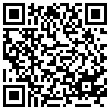 Jelentkezés módjaKérjük, hogy a következőket küldje el a jordancontest@mytaiwan.hu e-mail címre:aláírt jelentkezési lap (letöltés)esszészemélyigazolvány és diákigazolvány másolataelső díjmásodik díjharmadik díj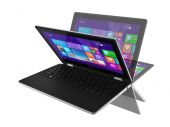 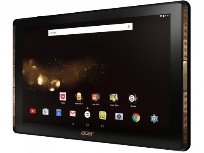 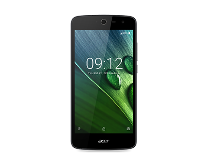 laptoptabletokostelefon